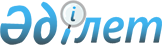 О признании утратившим силу постановления акимата города Курчатов от 26 февраля 2016 года № 375 "Об определении целевых групп населения, проживающих на территории города Курчатов, на 2016 год"Постановление акимата города Курчатов Восточно-Казахстанской области от 22 апреля 2016 года № 419       Примечание РЦПИ.

       В тексте документа сохранена пунктуация и орфография оригинала.

      В соответствии с пунктом 2 статьи 27 Закона Республики Казахстан от 6 апреля 2016 года "О правовых актах" акимат города Курчатов ПОСТАНОВЛЯЕТ:

      Признать утратившим силу постановление акимата города Курчатов от 26 февраля 2016 года № 375 "Об определении целевых групп населения, проживающих на территории города Курчатов, на 2016 год" (зарегистрировано в Реестре государственной регистрации нормативных правовых актов за номером 4423 от 18 марта 2016 года, опубликовано в газете "Мой край" от 21 апреля 2016 года № 16).


					© 2012. РГП на ПХВ «Институт законодательства и правовой информации Республики Казахстан» Министерства юстиции Республики Казахстан
				
      Исполняющая обязанности акима города 

Е. Старенкова 
